от 23 апреля 2020 года									       № 143-рО назначении ответственных за дачу разъяснений по положениям Указа Губернатора Нижегородской области В соответствии с Протоколом совещания заместителя Губернатора Нижегородской области с главами местного самоуправления и главами администраций муниципальных районов и городских округов Нижегородской области от 13.04.2020 года:Назначить ответственных за дачу разъяснений по положениям Указа Губернатора Нижегородской области от 13.03.2020 № 27 «О введении режима повышенной готовности» юридическим лицам и индивидуальным предпринимателям, осуществляющим деятельность на территории городского округа город Шахунья Нижегородской области, согласно приложению.Начальнику общего отдела администрации городского округа город Шахунья Нижегородской области разместить данное распоряжение на официальном сайте администрации городского округа город Шахунья Нижегородской области.3. 	Контроль за исполнением настоящего распоряжения оставляю за собой.Глава местного самоуправлениягородского округа город Шахунья						          Р.В.КошелевПриложениек распоряжению администрациигородского округа город ШахуньяНижегородской областиот 23.04.2020 г. № 143-рОтветственные за дачу разъяснений по положениям Указа Губернатора 
Нижегородской области от 13.03.2020 № 27 «О введении режима повышенной готовности» юридическим лицам и индивидуальным предпринимателям, осуществляющим деятельность на территории городского округа город Шахунья Нижегородской области_________________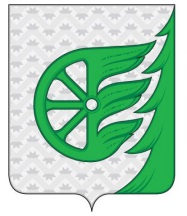 Администрация городского округа город ШахуньяНижегородской областиР А С П О Р Я Ж Е Н И ЕОтветственныйДолжностьКонтактыСмирнова О.Н.Начальник отдела кадровой и архивной работы(83152)2-23-0189081650205ok.shah.adm@yandex.ruСмирнов А.С.Начальник Управления промышленности, транспорта, связи, жилищно-коммунального хозяйства, энергетики и архитектурной деятельности(83152) 2-17-6489101256011shah_zhkh@mail.ruБаранов С.А.Начальник сектора по поддержке малого бизнеса и развития предпринимательства(83152) 2-16-1789159465774shah-sectormsp@list.ruБелов А.В.Начальник юридического отдела(83152) 2-67-4189101275576uristshah@mail.ru